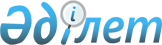 О внесении изменений в решение районного маслихата от 25 декабря 2017 года № 169-VІ "О бюджетах сельских округов и поселка Индербор Индерского района на 2018-2020 годы"Решение Индерского районного маслихата Атырауской области от 27 сентября 2018 года № 218-VI. Зарегистрировано Департаментом юстиции Атырауской области 9 октября 2018 года № 4257
      В соответствии со статьей 109-1 Бюджетного кодекса Республики Казахстан от 4 декабря 2008 года, статьей 6 Закона Республики Казахстан от 23 января 2001 года "О местном государственном управлении и самоуправлении в Республике Казахстан" и рассмотрев предложение районного акимата об уточнении бюджета сельских округов и поселка Индербор на 2018-2020 годы, районный маслихат РЕШИЛ:
      1. Внести в решение Индерского районного маслихата от 25 декабря 2017 года № 169-VІ "О бюджетах сельских округов и поселка Индербор Индерского района на 2018-2020 годы" (зарегистрировано в реестре государственной регистрации нормативных правовых актов за № 4044, опубликовано 19 января 2018 года в эталонном контрольном банке нормативных правовых актов Республики Казахстан) следующие изменения:
      в подпункте 1) пункта 1:
      цифры "85 490" заменить цифрами "89 392";
      цифры "4 798" заменить цифрами "8 700";
      в подпункте 2) пункта 1:
      цифры "85 490" заменить цифрами "89 392";
      в подпункте 1) пункта 3:
      цифры "61 668" заменить цифрами "62 490";
      цифры "4 753" заменить цифрами "3 815";
      цифры "52 760" заменить цифрами "54 520";
      в подпункте 2) пункта 3:
      цифры "61 668" заменить цифрами "62 490";
      в подпункте 1) пункта 5:
      цифры "55 724" заменить цифрами "57 653";
      цифры "4 377" заменить цифрами "6 306";
      в подпункте 2) пункта 5:
      цифры "55 724" заменить цифрами "57 653";
      в подпункте 1) пункта 7:
      цифры "97 153" заменить цифрами "100 189";
      цифры "5 263" заменить цифрами "8 299";
      в подпункте 2) пункта 7:
      цифры "97 153" заменить цифрами "100 189";
      в подпункте 1) пункта 9:
      цифры "136 485" заменить цифрами "144 339";
      цифры "9 902" заменить цифрами "4 756";
      цифры "111 625" заменить цифрами "124 625";
      в подпункте 2) пункта 9:
      цифры "136 485" заменить цифрами "144 339";
      в подпункте 1) пункта 11:
      цифры "579 885" заменить цифрами "592 242";
      цифры "54 523" заменить цифрами "51 740";
      цифры "482 893" заменить цифрами "498 033";
      в подпункте 2) пункта 11:
      цифры "579 885" заменить цифрами "592 242";
      в пункте 12-1:
      цифры "193 908" заменить цифрами "223 808";
      цифры "160 903" заменить цифрами "176 043";
      цифры "13 512" заменить цифрами "26 512"; 
      цифры "4 763" заменить цифрами "6 523". 
      2. Приложения 1, 4, 7, 10, 13, 16 указанного решения изложить в новой редакции согласно приложениям 1, 2, 3, 4, 5, 6 к настоящему решению.
      3. Контроль за исполнением настоящего решения возложить на постоянную комиссию районного маслихата по вопросам развития экономики, бюджета, финансов, малого и среднего предпринимательства, сельского хозяйства (М. Ильяс).
      4. Настоящее решение вводится в действие с 1 января 2018 года. Бюджет на 2018 год Жарсуатского сельского округа Индерского района Бюджет на 2018 год Орликовского сельского округа Индерского района Бюджет на 2018 год Коктогайского сельского округа Индерского района Бюджет на 2018 год Елтайского сельского округа Индерского района Бюджет на 2018 год Есболского сельского округа Индерского района Бюджет на 2018 год поселка Индербор Индерского района
					© 2012. РГП на ПХВ «Институт законодательства и правовой информации Республики Казахстан» Министерства юстиции Республики Казахстан
				
      Председатель внеочередной ХХVII
сессии районного маслихата 

А. Доспаева

      Секретарь районного маслихата 

Б. Сапаров
Приложение 1 к решению № 218-VI внеочередной XXVII сессии районного маслихата от 27 сентября 2018 годаПриложение 1 к решению № 169-VІ внеочередной ХХІ сессии районного маслихата от 25 декабря 2017 года
Категория
Категория
Категория
Категория
Сумма, тысяч тенге
Класс
Класс
Класс
Сумма, тысяч тенге
Подкласс
Подкласс
Сумма, тысяч тенге
Наименование
Сумма, тысяч тенге
1
2
3
4
5
Доходы
89 392
1
Налоговые поступления
8 700
01
Подоходный налог
4 196
2
Индивидуальный подоходный налог
4 196
04
Hалоги на собственность
4 504
1
Hалоги на имущество
65
3
Земельный налог
183
4
Hалог на транспортные средства
4 256
2
Неналоговые поступление
4 353
06
Прочие неналоговые поступление
4 353
1
Прочие неналоговые поступление
4 353
4
Поступления трансфертов
76 339
02
Трансферты из вышестоящих органов государственного управления
76 339
3
Трансферты из районного (города областного значения) бюджета
76 339
Функциональная группа
Функциональная группа
Функциональная группа
Функциональная группа
Функциональная группа
Сумма, тысяч тенге
Функциональная подгруппа
Функциональная подгруппа
Функциональная подгруппа
Функциональная подгруппа
Сумма, тысяч тенге
Администратор бюджетных программ
Администратор бюджетных программ
Администратор бюджетных программ
Сумма, тысяч тенге
Программа
Программа
Сумма, тысяч тенге
Наименование
Сумма, тысяч тенге
1
2
3
4
5
6
Затраты
89 392
1
Государственные услуги общего характера
24 902
1
Представительные, исполнительные и другие органы, выполняющие общие функции государственного управления
24 712
124
Аппарат акима города районного значения, села, поселка, сельского округа
24 712
001
Услуги по обеспечению деятельности акима города районного значения, села, поселка, сельского округа
22 327
022
Капитальные расходы государственного органа
755
032
Капитальные расходы подведомственных государственных учреждений и организаций
1 630
2
Финансовая деятельность
190
124
Аппарат акима города районного значения, села, поселка, сельского округа
190
053
Управление коммунальным имуществом города районного значения, села, поселка, сельского округа
190
4
Образование
29 952
1
Дошкольное воспитание и обучение
29 952
124
Аппарат акима города районного значения, села, поселка, сельского округа
29 952
004
Дошкольное воспитание и обучение и организация медицинского обслуживания в организациях дошкольного воспитания и обучения
29 952
6
Социальная помощь и социальное обеспечение
2 205
2
Социальная помощь
2 205
124
Аппарат акима города районного значения, села, поселка, сельского округа
2 205
003
Оказание социальной помощи нуждающимся гражданам на дому
2 205
7
Жилищно-коммунальное хозяйство
36 71
3
Благоустройство населенных пунктов
3 671
124
Аппарат акима города районного значения, села, поселка, сельского округа
3 671
008
Освещение улиц населенных пунктов
1 905
009
Обеспечение санитарии населенных пунктов
450
011
Благоустройство и озеленение населенных пунктов
1 316
8
Культура, спорт, туризм и информационное пространство
23 078
1
Деятельность в области культуры
23 078
124
Аппарат акима города районного значения, села, поселка, сельского округа
23 078
006
Поддержка культурно-досуговой работы на местном уровне
23 078
12
Транспорт и коммуникации
3 100
1
Автомобильный транспорт
3 100
124
Аппарат акима города районного значения, села, поселка, сельского округа
3 100
013
Обеспечение функционирования автомобильных дорог в городах районного значения, поселках, селах, сельских округах
3 100
13
Прочие
2 484
9
Прочие
2 484
124
Аппарат акима города районного значения, села, поселка, сельского округа
2 484
040
Реализация мероприятий для решения вопросов обустройства населенных пунктов в реализацию мер по содействию экономическому развитию регионов в рамках Программы развития регионов до 2020 года
2 484
Функциональная группа
Функциональная группа
Функциональная группа
Функциональная группа
Функциональная группа
Функциональная группа
Функциональная группа
Функциональная группа
Сумма, тысяч тенге
Сумма, тысяч тенге
Функциональная подгруппа
Функциональная подгруппа
Функциональная подгруппа
Функциональная подгруппа
Функциональная подгруппа
Функциональная подгруппа
Функциональная подгруппа
Функциональная подгруппа
Сумма, тысяч тенге
Сумма, тысяч тенге
Администратор бюджетных программ
Администратор бюджетных программ
Администратор бюджетных программ
Администратор бюджетных программ
Администратор бюджетных программ
Сумма, тысяч тенге
Сумма, тысяч тенге
Подкласс
Подкласс
Подкласс
Сумма, тысяч тенге
Сумма, тысяч тенге
Наименование
Сумма, тысяч тенге
Сумма, тысяч тенге
1
1
2
3
3
4
4
5
6
6
ІІІ. Чистое бюджетное кредитование
0
0
Бюджетные кредиты
0
0
ІV. Сальдо по операциям с финансовыми активами
0
0
Приобретение финансовых активов
0
0
Категория
Категория
Категория
Категория
Категория
Категория
Категория
Категория
Категория
Сумма, тысяч тенге
Класс
Класс
Класс
Класс
Класс
Класс
Класс
Класс
Сумма, тысяч тенге
Подкласс
Подкласс
Подкласс
Подкласс
Подкласс
Сумма, тысяч тенге
Наименование
Наименование
Наименование
Сумма, тысяч тенге
1
2
2
2
3
3
4
4
4
5
V. Дефицит (профицит) бюджета
V. Дефицит (профицит) бюджета
V. Дефицит (профицит) бюджета
0
VI. Финансирование дефицита (использование профицита) бюджета
VI. Финансирование дефицита (использование профицита) бюджета
VI. Финансирование дефицита (использование профицита) бюджета
0
Категория
Категория
Категория
Категория
Категория
Категория
Категория
Категория
Категория
Сумма, тысяч тенге
Класс
Класс
Класс
Класс
Класс
Класс
Класс
Класс
Сумма, тысяч тенге
Подкласс
Подкласс
Подкласс
Подкласс
Подкласс
Сумма, тысяч тенге
Наименование
Наименование
Наименование
Сумма, тысяч тенге
1
2
2
2
3
3
4
4
4
5
7
Поступления займов
Поступления займов
Поступления займов
0
01
01
01
Внутренние государственные займы
Внутренние государственные займы
Внутренние государственные займы
0
2
2
Договора займа
Договора займа
Договора займа
0
Категория
Категория
Категория
Категория
Категория
Категория
Категория
Категория
Категория
Сумма, тысяч тенге
Класс
Класс
Класс
Класс
Класс
Класс
Класс
Класс
Сумма, тысяч тенге
Подкласс
Подкласс
Подкласс
Подкласс
Подкласс
Сумма, тысяч тенге
Наименование
Наименование
Наименование
Сумма, тысяч тенге
1
2
2
2
3
3
4
4
4
5
Используемые остатки бюджетных средств
Используемые остатки бюджетных средств
Используемые остатки бюджетных средств
0
8
Используемые остатки бюджетных средств
Используемые остатки бюджетных средств
Используемые остатки бюджетных средств
0
01
01
01
Остатки бюджетных средств
Остатки бюджетных средств
Остатки бюджетных средств
0
1
1
Свободные остатки бюджетных средств
Свободные остатки бюджетных средств
Свободные остатки бюджетных средств
0Приложение 2 к решению № 218-VI внеочередной XXVII сессии районного маслихата от 27 сентября 2018 годаПриложение 4 к решению № 169-VІ внеочередной ХХІ сессии районного маслихата от 25 декабря 2017 года
Категория
Категория
Категория
Категория
Сумма, тысяч тенге
Класс
Класс
Класс
Сумма, тысяч тенге
Подкласс
Подкласс
Сумма, тысяч тенге
Наименование
Сумма, тысяч тенге
1
2
3
4
5
Доходы
62 490
1
Налоговые поступления
3 815
01
Подоходный налог
1 300
2
Индивидуальный подоходный налог
1 300
04
Hалоги на собственность
2 515
1
Hалоги на имущество
30
3
Земельный налог
235
4
Hалог на транспортные средства
2 250
2
Неналоговые поступление
4 155
06
Прочие неналоговые поступление
4 155
1
Прочие неналоговые поступление
4 155
4
Поступления трансфертов
54 520
02
Трансферты из вышестоящих органов государственного управления
54 520
3
Трансферты из районного (города областного значения) бюджета
54 520
Функциональная группа
Функциональная группа
Функциональная группа
Функциональная группа
Функциональная группа
Сумма, тысяч тенге
Функциональная подгруппа
Функциональная подгруппа
Функциональная подгруппа
Функциональная подгруппа
Сумма, тысяч тенге
Администратор бюджетных программ
Администратор бюджетных программ
Администратор бюджетных программ
Сумма, тысяч тенге
Программа
Программа
Сумма, тысяч тенге
Наименование
Сумма, тысяч тенге
1
2
3
4
5
6
Затраты
62 490
1
Государственные услуги общего характера
19 676
1
Представительные, исполнительные и другие органы, выполняющие общие функции государственного управления
19 676
124
Аппарат акима города районного значения, села, поселка, сельского округа
19 676
001
Услуги по обеспечению деятельности акима города районного значения, села, поселка, сельского округа
17 945
022
Капитальные расходы государственного органа
560
032
Капитальные расходы подведомственных государственных учреждений и организаций
1 171
4
Образование
22 623
1
Дошкольное воспитание и обучение
22 623
124
Аппарат акима города районного значения, села, поселка, сельского округа
22 623
004
Дошкольное воспитание и обучение и организация медицинского обслуживания в организациях дошкольного воспитания и обучения
22 623
6
Социальная помощь и социальное обеспечение
2 178
2
Социальная помощь
2 178
124
Аппарат акима города районного значения, села, поселка, сельского округа
2 178
003
Оказание социальной помощи нуждающимся гражданам на дому
2 178
7
Жилищно-коммунальное хозяйство
4 213
3
Благоустройство населенных пунктов
4 213
124
Аппарат акима города районного значения, села, поселка, сельского округа
4 213
008
Освещение улиц населенных пунктов
3 513
009
Обеспечение санитарии населенных пунктов
400
011
Благоустройство и озеленение населенных пунктов
300
8
Культура, спорт, туризм и информационное пространство
10 929
1
Деятельность в области культуры
10 929
124
Аппарат акима города районного значения, села, поселка, сельского округа
10 929
006
Поддержка культурно-досуговой работы на местном уровне
10 929
12
Транспорт и коммуникации
 220
1
Автомобильный транспорт
 220
124
Аппарат акима города районного значения, села, поселка, сельского округа
220
013
Обеспечение функционирования автомобильных дорог в городах районного значения, поселках, селах, сельских округах
220
13
Прочие
2 651
9
Прочие
2 651
124
Аппарат акима города районного значения, села, поселка, сельского округа
2 651
040
Реализация мероприятий для решения вопросов обустройства населенных пунктов в реализацию мер по содействию экономическому развитию регионов в рамках Программы развития регионов до 2020 года
2 651
Функциональная группа
Функциональная группа
Функциональная группа
Функциональная группа
Функциональная группа
Сумма, тысяч тенге
Функциональная подгруппа
Функциональная подгруппа
Функциональная подгруппа
Функциональная подгруппа
Функциональная подгруппа
Сумма, тысяч тенге
Администратор бюджетных программ
Администратор бюджетных программ
Администратор бюджетных программ
Сумма, тысяч тенге
Подкласс
Подкласс
Сумма, тысяч тенге
Наименование
Сумма, тысяч тенге
1
2
3
4
5
6
ІІІ. Чистое бюджетное кредитование
0
Бюджетные кредиты
0
ІV. Сальдо по операциям с финансовыми активами
0
Приобретение финансовых активов
0
Категория
Категория
Категория
Категория
Сумма, тысяч тенге
Класс
Класс
Класс
Сумма, тысяч тенге
Подкласс
Подкласс
Сумма, тысяч тенге
Наименование
Сумма, тысяч тенге
1
2
3
4
5
V. Дефицит (профицит) бюджета
0
VI. Финансирование дефицита (использование профицита) бюджета
0
Категория
Категория
Категория
Категория
Сумма, тысяч тенге
Класс
Класс
Класс
Сумма, тысяч тенге
Подкласс
Подкласс
Сумма, тысяч тенге
Наименование
Сумма, тысяч тенге
1
2
3
4
5
7
Поступления займов
0
01
Внутренние государственные займы
0
2
Договора займа
0
Категория
Категория
Категория
Категория
Сумма, тысяч тенге
Класс
Класс
Класс
Сумма, тысяч тенге
Подкласс
Подкласс
Сумма, тысяч тенге
Наименование
Сумма, тысяч тенге
1
2
3
4
5
Используемые остатки бюджетных средств
0
8
Используемые остатки бюджетных средств
0
01
Остатки бюджетных средств
0
1
Свободные остатки бюджетных средств
0Приложение 3 к решению № 218-VI внеочередной XXVII сессии районного маслихата от 27 сентября 2018 годаПриложение 7 к решению № 169-VІ внеочередной ХХІ сессии районного маслихата от 25 декабря 2017 года
Категория
Категория
Категория
Категория
Сумма, тысяч тенге
Класс
Класс
Класс
Сумма, тысяч тенге
Подкласс
Подкласс
Сумма, тысяч тенге
Наименование
Сумма, тысяч тенге
1
2
3
4
5
Доходы
57 653
1
Налоговые поступления
6 306
01
Подоходный налог
1 900
2
Индивидуальный подоходный налог
1 900
04
Hалоги на собственность
4 406
1
Hалоги на имущество
40
3
Земельный налог
163
4
Hалог на транспортные средства
4 203
2
Неналоговые поступление
3 239
06
Прочие неналоговые поступление
3 239
1
Прочие неналоговые поступление
3 239
4
Поступления трансфертов
48 108
02
Трансферты из вышестоящих органов государственного управления
48 108
3
Трансферты из районного (города областного значения) бюджета
48 108
Функциональная группа
Функциональная группа
Функциональная группа
Функциональная группа
Функциональная группа
Сумма, тысяч тенге
Функциональная подгруппа
Функциональная подгруппа
Функциональная подгруппа
Функциональная подгруппа
Сумма, тысяч тенге
Администратор бюджетных программ
Администратор бюджетных программ
Администратор бюджетных программ
Сумма, тысяч тенге
Программа
Программа
Сумма, тысяч тенге
Наименование
Сумма, тысяч тенге
1
2
3
4
5
6
Затраты
57 653
1
Государственные услуги общего характера
20 277
1
Представительные, исполнительные и другие органы, выполняющие общие функции государственного управления
20 277
124
Аппарат акима города районного значения, села, поселка, сельского округа
20 277
001
Услуги по обеспечению деятельности акима города районного значения, села, поселка, сельского округа
19 637
022
Капитальные расходы государственного органа
640
4
Образование
19 714
1
Дошкольное воспитание и обучение
19 714
124
Аппарат акима города районного значения, села, поселка, сельского округа
19 714
004
Дошкольное воспитание и обучение и организация медицинского обслуживания в организациях дошкольного воспитания и обучения
19 714
7
Жилищно-коммунальное хозяйство
3 343
3
Благоустройство населенных пунктов
3 343
124
Аппарат акима города районного значения, села, поселка, сельского округа
3 343
008
Освещение улиц населенных пунктов
2 693
009
Обеспечение санитарии населенных пунктов
300
011
Благоустройство и озеленение населенных пунктов
350
8
Культура, спорт, туризм и информационное пространство
11 520
1
Деятельность в области культуры
11 520
124
Аппарат акима города районного значения, села, поселка, сельского округа
11 520
006
Поддержка культурно-досуговой работы на местном уровне
11 520
12
Транспорт и коммуникации
440
1
Автомобильный транспорт
440
124
Аппарат акима города районного значения, села, поселка, сельского округа
440
013
Обеспечение функционирования автомобильных дорог в городах районного значения, поселках, селах, сельских округах
440
13
Прочие
2 359
9
Прочие
2 359
124
Аппарат акима города районного значения, села, поселка, сельского округа
2 359
040
Реализация мероприятий для решения вопросов обустройства населенных пунктов в реализацию мер по содействию экономическому развитию регионов в рамках Программы развития регионов до 2020 года
2 359
Функциональная группа
Функциональная группа
Функциональная группа
Функциональная группа
Функциональная группа
Функциональная группа
Функциональная группа
Функциональная группа
Сумма, тысяч тенге
Сумма, тысяч тенге
Функциональная подгруппа
Функциональная подгруппа
Функциональная подгруппа
Функциональная подгруппа
Функциональная подгруппа
Функциональная подгруппа
Функциональная подгруппа
Функциональная подгруппа
Сумма, тысяч тенге
Сумма, тысяч тенге
Администратор бюджетных программ
Администратор бюджетных программ
Администратор бюджетных программ
Администратор бюджетных программ
Администратор бюджетных программ
Сумма, тысяч тенге
Сумма, тысяч тенге
Подкласс
Подкласс
Подкласс
Сумма, тысяч тенге
Сумма, тысяч тенге
Наименование
Сумма, тысяч тенге
Сумма, тысяч тенге
1
1
2
3
3
4
4
5
6
6
ІІІ. Чистое бюджетное кредитование
0
0
Бюджетные кредиты
0
0
ІV. Сальдо по операциям с финансовыми активами
0
0
Приобретение финансовых активов
0
0
Категория
Категория
Категория
Категория
Категория
Категория
Категория
Категория
Категория
Сумма, тысяч тенге
Класс
Класс
Класс
Класс
Класс
Класс
Класс
Класс
Сумма, тысяч тенге
Подкласс
Подкласс
Подкласс
Подкласс
Подкласс
Сумма, тысяч тенге
Наименование
Наименование
Наименование
Сумма, тысяч тенге
1
2
2
2
3
3
4
4
4
5
V. Дефицит (профицит) бюджета
V. Дефицит (профицит) бюджета
V. Дефицит (профицит) бюджета
0
VI. Финансирование дефицита (использование профицита) бюджета
VI. Финансирование дефицита (использование профицита) бюджета
VI. Финансирование дефицита (использование профицита) бюджета
0
Категория
Категория
Категория
Категория
Категория
Категория
Категория
Категория
Категория
Сумма, тысяч тенге
Класс
Класс
Класс
Класс
Класс
Класс
Класс
Класс
Сумма, тысяч тенге
Подкласс
Подкласс
Подкласс
Подкласс
Подкласс
Сумма, тысяч тенге
Наименование
Наименование
Наименование
Сумма, тысяч тенге
1
2
2
2
3
3
4
4
4
5
7
Поступления займов
Поступления займов
Поступления займов
0
01
01
01
Внутренние государственные займы
Внутренние государственные займы
Внутренние государственные займы
0
2
2
Договора займа
Договора займа
Договора займа
0
Категория
Категория
Категория
Категория
Категория
Категория
Категория
Категория
Категория
Сумма, тысяч тенге
Класс
Класс
Класс
Класс
Класс
Класс
Класс
Класс
Сумма, тысяч тенге
Подкласс
Подкласс
Подкласс
Подкласс
Подкласс
Сумма, тысяч тенге
Наименование
Наименование
Наименование
Сумма, тысяч тенге
1
2
2
2
3
3
4
4
4
5
Используемые остатки бюджетных средств
Используемые остатки бюджетных средств
Используемые остатки бюджетных средств
0
8
Используемые остатки бюджетных средств
Используемые остатки бюджетных средств
Используемые остатки бюджетных средств
0
01
01
01
Остатки бюджетных средств
Остатки бюджетных средств
Остатки бюджетных средств
0
1
1
Свободные остатки бюджетных средств
Свободные остатки бюджетных средств
Свободные остатки бюджетных средств
0Приложение 4 к решению № 218-VI внеочередной XXVII сессии районного маслихата от 27 сентября 2018 годаПриложение 10 к решению № 169-VІ внеочередной ХХІ сессии районного маслихата от 25 декабря 2017 года
Категория
Категория
Категория
Категория
Сумма, тысяч тенге
Класс
Класс
Класс
Сумма, тысяч тенге
Подкласс
Подкласс
Сумма, тысяч тенге
Наименование
Сумма, тысяч тенге
1
2
3
4
5
І.Доходы
100 189
1
Налоговые поступления
8 299
01
Подоходный налог
2 420
2
Индивидуальный подоходный налог
2 420
04
Hалоги на собственность
5 879
1
Hалоги на имущество
48
3
Земельный налог
323
4
Hалог на транспортные средства
5 508
2
Неналоговые поступление
7 838
06
Прочие неналоговые поступление
7 838
1
Прочие неналоговые поступление
7 838
4
Поступления трансфертов
84 052
02
Трансферты из вышестоящих органов государственного управления
84 052
3
Трансферты из районного (города областного значения) бюджета
84 052
Функциональная группа
Функциональная группа
Функциональная группа
Функциональная группа
Функциональная группа
Сумма, тысяч тенге
Функциональная подгруппа
Функциональная подгруппа
Функциональная подгруппа
Функциональная подгруппа
Сумма, тысяч тенге
Администратор бюджетных программ
Администратор бюджетных программ
Администратор бюджетных программ
Сумма, тысяч тенге
Программа
Программа
Сумма, тысяч тенге
Наименование
Сумма, тысяч тенге
1
2
3
4
5
6
Затраты
100 189
1
Государственные услуги общего характера
28 668
1
Представительные, исполнительные и другие органы, выполняющие общие функции государственного управления
28 668
124
Аппарат акима города районного значения, села, поселка, сельского округа
28 668
001
Услуги по обеспечению деятельности акима города районного значения, села, поселка, сельского округа
21 238
022
Капитальные расходы государственного органа
6 700
032
Капитальные расходы подведомственных государственных учреждений и организаций
730
4
Образование
43 756
1
Дошкольное воспитание и обучение
43 756
124
Аппарат акима города районного значения, села, поселка, сельского округа
43 756
004
Дошкольное воспитание и обучение и организация медицинского обслуживания в организациях дошкольного воспитания и обучения
43 756
6
Социальная помощь и социальное обеспечение
711
2
Социальная помощь
711
124
Аппарат акима города районного значения, села, поселка, сельского округа
711
003
Оказание социальной помощи нуждающимся гражданам на дому
711
7
Жилищно-коммунальное хозяйство
3 038
3
Благоустройство населенных пунктов
3 038
124
Аппарат акима города районного значения, села, поселка, сельского округа
3 038
008
Освещение улиц населенных пунктов
2 100
009
Обеспечение санитарии населенных пунктов
190
011
Благоустройство и озеленение населенных пунктов
748
8
Культура, спорт, туризм и информационное пространство
18 977
1
Деятельность в области культуры
18 977
124
Аппарат акима города районного значения, села, поселка, сельского округа
18 977
006
Поддержка культурно-досуговой работы на местном уровне
18 977
12
Транспорт и коммуникации
2 000
1
Автомобильный транспорт
 2 000
124
Аппарат акима города районного значения, села, поселка, сельского округа
2 000
013
Обеспечение функционирования автомобильных дорог в городах районного значения, поселках, селах, сельских округах
2 000
13
Прочие
3 039
9
Прочие
3 039
124
Аппарат акима города районного значения, села, поселка, сельского округа
3 039
040
Реализация мероприятий для решения вопросов обустройства населенных пунктов в реализацию мер по содействию экономическому развитию регионов в рамках Программы развития регионов до 2020 года
3 039
Функциональная группа
Функциональная группа
Функциональная группа
Функциональная группа
Функциональная группа
Функциональная группа
Сумма, тысяч тенге
Сумма, тысяч тенге
Функциональная подгруппа
Функциональная подгруппа
Функциональная подгруппа
Функциональная подгруппа
Функциональная подгруппа
Функциональная подгруппа
Сумма, тысяч тенге
Сумма, тысяч тенге
Администратор бюджетных программ
Администратор бюджетных программ
Администратор бюджетных программ
Администратор бюджетных программ
Сумма, тысяч тенге
Сумма, тысяч тенге
Подкласс
Подкласс
Подкласс
Сумма, тысяч тенге
Сумма, тысяч тенге
Наименование
Наименование
Сумма, тысяч тенге
Сумма, тысяч тенге
1
2
3
4
5
5
6
6
ІІІ. Чистое бюджетное кредитование
ІІІ. Чистое бюджетное кредитование
0
0
Бюджетные кредиты
Бюджетные кредиты
0
0
ІV. Сальдо по операциям с финансовыми активами
ІV. Сальдо по операциям с финансовыми активами
0
0
Приобретение финансовых активов
Приобретение финансовых активов
0
0
Категория
Категория
Категория
Категория
Категория
Категория
Категория
Сумма, тысяч тенге
Класс
Класс
Класс
Класс
Класс
Сумма, тысяч тенге
Подкласс
Подкласс
Подкласс
Подкласс
Сумма, тысяч тенге
Наименование
Наименование
Сумма, тысяч тенге
1
1
2
3
3
4
4
5
V. Дефицит (профицит) бюджета
V. Дефицит (профицит) бюджета
0
VI. Финансирование дефицита (использование профицита) бюджета
VI. Финансирование дефицита (использование профицита) бюджета
0
Категория
Категория
Категория
Категория
Категория
Категория
Категория
Сумма, тысяч тенге
Класс
Класс
Класс
Класс
Класс
Сумма, тысяч тенге
Подкласс
Подкласс
Подкласс
Подкласс
Сумма, тысяч тенге
Наименование
Наименование
Сумма, тысяч тенге
1
1
2
3
3
4
4
5
7
7
Поступления займов
Поступления займов
0
01
Внутренние государственные займы
Внутренние государственные займы
0
2
2
Договора займа
Договора займа
0
Категория
Категория
Категория
Категория
Категория
Категория
Категория
Сумма, тысяч тенге
Класс
Класс
Класс
Класс
Класс
Сумма, тысяч тенге
Подкласс
Подкласс
Подкласс
Подкласс
Сумма, тысяч тенге
Наименование
Наименование
Сумма, тысяч тенге
1
1
2
3
3
4
4
5
Используемые остатки бюджетных средств
Используемые остатки бюджетных средств
0
8
8
Используемые остатки бюджетных средств
Используемые остатки бюджетных средств
0
01
Остатки бюджетных средств
Остатки бюджетных средств
0
1
1
Свободные остатки бюджетных средств
Свободные остатки бюджетных средств
0Приложение 5 к решению № 218-VI внеочередной XXVII сессии районного маслихата от 27 сентября 2018 годаПриложение 13 к решению № 169-VІ внеочередной ХХІ сессии районного маслихата от 25 декабря 2017 года
Категория
Категория
Категория
Категория
Сумма, тысяч тенге
Класс
Класс
Класс
Сумма, тысяч тенге
Подкласс
Подкласс
Сумма, тысяч тенге
Наименование
Сумма, тысяч тенге
1
2
3
4
5
І.Доходы
144 339
1
Налоговые поступления
4 756
01
Подоходный налог
1 700
2
Индивидуальный подоходный налог
1 700
04
Hалоги на собственность
3 056
1
Hалоги на имущество
50 
3
Земельный налог
154
4
Hалог на транспортные средства
2 852
2
Неналоговые поступление
14 958
06
Прочие неналоговые поступление
14 958
1
Прочие неналоговые поступление
14 958
4
Поступления трансфертов
124 625
02
Трансферты из вышестоящих органов государственного управления
124 625
3
Трансферты из районного (города областного значения) бюджета
124 625
Функциональная группа
Функциональная группа
Функциональная группа
Функциональная группа
Функциональная группа
Сумма, тысяч тенге
Функциональная подгруппа
Функциональная подгруппа
Функциональная подгруппа
Функциональная подгруппа
Сумма, тысяч тенге
Администратор бюджетных программ
Администратор бюджетных программ
Администратор бюджетных программ
Сумма, тысяч тенге
Программа
Программа
Сумма, тысяч тенге
Наименование
Сумма, тысяч тенге
1
2
3
4
5
6
Затраты
144 339
1
Государственные услуги общего характера
50 940
1
Представительные, исполнительные и другие органы, выполняющие общие функции государственного управления
50 740
124
Аппарат акима города районного значения, села, поселка, сельского округа
50 740
001
Услуги по обеспечению деятельности акима города районного значения, села, поселка, сельского округа
27 330 
022
Капитальные расходы государственного органа
1 300
032
Капитальные расходы подведомственных государственных учреждений и организаций
22 110
2
Финансовая деятельность
200
124
Аппарат акима города районного значения, села, поселка, сельского округа
200
053
Управление коммунальным имуществом города районного значения, села, поселка, сельского округа
200
4
Образование
54 939
1
Дошкольное воспитание и обучение
54 939
124
Аппарат акима города районного значения, села, поселка, сельского округа
54 939
004
Дошкольное воспитание и обучение и организация медицинского обслуживания в организациях дошкольного воспитания и обучения
54 939
6
Социальная помощь и социальное обеспечение
3 230
2
Социальная помощь
3 230
124
Аппарат акима города районного значения, села, поселка, сельского округа
3 230
003
Оказание социальной помощи нуждающимся гражданам на дому
3 230
7
Жилищно-коммунальное хозяйство
7 682
3
Благоустройство населенных пунктов
7 682
124
Аппарат акима города районного значения, села, поселка, сельского округа
7 682
008
Освещение улиц населенных пунктов
5 445
009
Обеспечение санитарии населенных пунктов
600
011
Благоустройство и озеленение населенных пунктов
1 637
8
Культура, спорт, туризм и информационное пространство
21 133
1
Деятельность в области культуры
21 133
124
Аппарат акима города районного значения, села, поселка, сельского округа
21 133
006
Поддержка культурно-досуговой работы на местном уровне
21 133
12
Транспорт и коммуникации
1 900
1
Автомобильный транспорт
1 900
124
Аппарат акима города районного значения, села, поселка, сельского округа
1 900
013
Обеспечение функционирования автомобильных дорог в городах районного значения, поселках, селах, сельских округах
1 900
13
Прочие
4 515
9
Прочие
4 515
124
Аппарат акима города районного значения, села, поселка, сельского округа
4 515
040
Реализация мероприятий для решения вопросов обустройства населенных пунктов в реализацию мер по содействию экономическому развитию регионов в рамках Программы развития регионов до 2020 года
4 515
Функциональная группа
Функциональная группа
Функциональная группа
Функциональная группа
Функциональная группа
Функциональная группа
Функциональная группа
Функциональная группа
Сумма, тысяч тенге
Сумма, тысяч тенге
Функциональная подгруппа
Функциональная подгруппа
Функциональная подгруппа
Функциональная подгруппа
Функциональная подгруппа
Функциональная подгруппа
Функциональная подгруппа
Функциональная подгруппа
Сумма, тысяч тенге
Сумма, тысяч тенге
Администратор бюджетных программ
Администратор бюджетных программ
Администратор бюджетных программ
Администратор бюджетных программ
Администратор бюджетных программ
Сумма, тысяч тенге
Сумма, тысяч тенге
Подкласс
Подкласс
Подкласс
Подкласс
Сумма, тысяч тенге
Сумма, тысяч тенге
Наименование
Сумма, тысяч тенге
Сумма, тысяч тенге
1
1
2
3
4
4
4
5
6
6
ІІІ. Чистое бюджетное кредитование
0
0
Бюджетные кредиты
0
0
ІV. Сальдо по операциям с финансовыми активами
0
0
Приобретение финансовых активов
0
0
Категория
Категория
Категория
Категория
Категория
Категория
Категория
Категория
Категория
Сумма, тысяч тенге
Класс
Класс
Класс
Класс
Класс
Класс
Класс
Класс
Сумма, тысяч тенге
Подкласс
Подкласс
Подкласс
Подкласс
Сумма, тысяч тенге
Наименование
Наименование
Наименование
Сумма, тысяч тенге
1
2
2
2
2
3
4
4
4
5
V. Дефицит (профицит) бюджета
V. Дефицит (профицит) бюджета
V. Дефицит (профицит) бюджета
0
VI. Финансирование дефицита (использование профицита) бюджета
VI. Финансирование дефицита (использование профицита) бюджета
VI. Финансирование дефицита (использование профицита) бюджета
0
Категория
Категория
Категория
Категория
Категория
Категория
Категория
Категория
Категория
Сумма, тысяч тенге
Класс
Класс
Класс
Класс
Класс
Класс
Класс
Класс
Сумма, тысяч тенге
Подкласс
Подкласс
Подкласс
Подкласс
Сумма, тысяч тенге
Наименование
Наименование
Наименование
Сумма, тысяч тенге
1
2
2
2
2
3
4
4
4
5
7
Поступления займов
Поступления займов
Поступления займов
0
01
01
01
01
Внутренние государственные займы
Внутренние государственные займы
Внутренние государственные займы
0
2
Договора займа
Договора займа
Договора займа
0
Категория
Категория
Категория
Категория
Категория
Категория
Категория
Категория
Категория
Сумма, тысяч тенге
Класс
Класс
Класс
Класс
Класс
Класс
Класс
Класс
Сумма, тысяч тенге
Подкласс
Подкласс
Подкласс
Подкласс
Сумма, тысяч тенге
Наименование
Наименование
Наименование
Сумма, тысяч тенге
1
2
2
2
2
3
4
4
4
5
Используемые остатки бюджетных средств
Используемые остатки бюджетных средств
Используемые остатки бюджетных средств
0
8
Используемые остатки бюджетных средств
Используемые остатки бюджетных средств
Используемые остатки бюджетных средств
0
01
01
01
01
Остатки бюджетных средств
Остатки бюджетных средств
Остатки бюджетных средств
0
1
Свободные остатки бюджетных средств
Свободные остатки бюджетных средств
Свободные остатки бюджетных средств
0Приложение 6 к решению № 218-VI внеочередной XXVII сессии районного маслихата от 27 сентября 2018 годаПриложение 16 к решению № 169-VІ внеочередной ХХІ сессии районного маслихата от 25 декабря 2017 года
Категория
Категория
Категория
Категория
Сумма, тысяч тенге
Класс
Класс
Класс
Сумма, тысяч тенге
Подкласс
Подкласс
Сумма, тысяч тенге
Наименование
Сумма, тысяч тенге
1
2
3
4
5
Доходы
592 242
1
Налоговые поступления
51 740
01
Подоходный налог
30 000
2
Индивидуальный подоходный налог
30 000
04
Hалоги на собственность
21 740
1
Hалоги на имущество
367 
3
Земельный налог
3 196
4
Hалог на транспортные средства
18 177
2
Неналоговые поступление
42 469
06
Прочие неналоговые поступление
42 469
1
Прочие неналоговые поступление
 42 469
4
Поступления трансфертов
498 033
02
Трансферты из вышестоящих органов государственного управления
498 033
3
Трансферты из районного (города областного значения) бюджета
498 033
Функциональная группа
Функциональная группа
Функциональная группа
Функциональная группа
Функциональная группа
Сумма, тысяч тенге
Функциональная подгруппа
Функциональная подгруппа
Функциональная подгруппа
Функциональная подгруппа
Сумма, тысяч тенге
Администратор бюджетных программ
Администратор бюджетных программ
Администратор бюджетных программ
Сумма, тысяч тенге
Программа
Программа
Сумма, тысяч тенге
Наименование
Сумма, тысяч тенге
1
2
3
4
5
6
Затраты
592 242
1
Государственные услуги общего характера
127 112
1
Представительные, исполнительные и другие органы, выполняющие общие функции государственного управления
127 112
124
Аппарат акима города районного значения, села, поселка, сельского округа
127 112
001
Услуги по обеспечению деятельности акима города районного значения, села, поселка, сельского округа
45 274
022
Капитальные расходы государственного органа
44 788
032
Капитальные расходы подведомственных государственных учреждений и организаций
37 050
4
Образование
247 833
1
Дошкольное воспитание и обучение
247 833
124
Аппарат акима города районного значения, села, поселка, сельского округа
247 833
004
Дошкольное воспитание и обучение и организация медицинского обслуживания в организациях дошкольного воспитания и обучения
247 833
6
Социальная помощь и социальное обеспечение
16 347
2
Социальная помощь
16 347
124
Аппарат акима города районного значения, села, поселка, сельского округа
16 347
003
Оказание социальной помощи нуждающимся гражданам на дому
16 347
7
Жилищно-коммунальное хозяйство
53 659
3
Благоустройство населенных пунктов
53 659
124
Аппарат акима города районного значения, села, поселка, сельского округа
53 659
008
Освещение улиц населенных пунктов
26 923
009
Обеспечение санитарии населенных пунктов
7 500
011
Благоустройство и озеленение населенных пунктов
19 236
8
Культура, спорт, туризм и информационное пространство
122 613
1
Деятельность в области культуры
122 613
124
Аппарат акима города районного значения, села, поселка, сельского округа
122 613
006
Поддержка культурно-досуговой работы на местном уровне
122 613
12
Транспорт и коммуникации
12 190
1
Автомобильный транспорт
12 190
124
Аппарат акима города районного значения, села, поселка, сельского округа
12 190
013
Обеспечение функционирования автомобильных дорог в городах районного значения, поселках, селах, сельских округах
12 190
13
Прочие
12 488
9
Прочие
12 488
124
Аппарат акима города районного значения, села, поселка, сельского округа
12 488
040
Реализация мероприятий для решения вопросов обустройства населенных пунктов в реализацию мер по содействию экономическому развитию регионов в рамках Программы развития регионов до 2020 года
12 488
Функциональная группа
Функциональная группа
Функциональная группа
Функциональная группа
Функциональная группа
Функциональная группа
Функциональная группа
Функциональная группа
Сумма, тысяч тенге
Сумма, тысяч тенге
Функциональная подгруппа
Функциональная подгруппа
Функциональная подгруппа
Функциональная подгруппа
Функциональная подгруппа
Функциональная подгруппа
Функциональная подгруппа
Функциональная подгруппа
Сумма, тысяч тенге
Сумма, тысяч тенге
Администратор бюджетных программ
Администратор бюджетных программ
Администратор бюджетных программ
Администратор бюджетных программ
Администратор бюджетных программ
Сумма, тысяч тенге
Сумма, тысяч тенге
Подкласс
Подкласс
Подкласс
Подкласс
Сумма, тысяч тенге
Сумма, тысяч тенге
Наименование
Сумма, тысяч тенге
Сумма, тысяч тенге
1
1
2
3
4
4
4
5
6
6
ІІІ. Чистое бюджетное кредитование
0
0
Бюджетные кредиты
0
0
ІV. Сальдо по операциям с финансовыми активами
0
0
Приобретение финансовых активов
0
0
Категория
Категория
Категория
Категория
Категория
Категория
Категория
Категория
Категория
Сумма, тысяч тенге
Класс
Класс
Класс
Класс
Класс
Класс
Класс
Класс
Сумма, тысяч тенге
Подкласс
Подкласс
Подкласс
Подкласс
Сумма, тысяч тенге
Наименование
Наименование
Наименование
Сумма, тысяч тенге
1
2
2
2
2
3
4
4
4
5
V. Дефицит (профицит) бюджета
V. Дефицит (профицит) бюджета
V. Дефицит (профицит) бюджета
0
VI. Финансирование дефицита (использование профицита) бюджета
VI. Финансирование дефицита (использование профицита) бюджета
VI. Финансирование дефицита (использование профицита) бюджета
0
Категория
Категория
Категория
Категория
Категория
Категория
Категория
Категория
Категория
Сумма, тысяч тенге
Класс
Класс
Класс
Класс
Класс
Класс
Класс
Класс
Сумма, тысяч тенге
Подкласс
Подкласс
Подкласс
Подкласс
Сумма, тысяч тенге
Наименование
Наименование
Наименование
Сумма, тысяч тенге
1
2
2
2
2
3
4
4
4
5
7
Поступления займов
Поступления займов
Поступления займов
0
01
01
01
01
Внутренние государственные займы
Внутренние государственные займы
Внутренние государственные займы
0
2
Договора займа
Договора займа
Договора займа
0
Категория
Категория
Категория
Категория
Категория
Категория
Категория
Категория
Категория
Сумма, тысяч тенге
Класс
Класс
Класс
Класс
Класс
Класс
Класс
Класс
Сумма, тысяч тенге
Подкласс
Подкласс
Подкласс
Подкласс
Сумма, тысяч тенге
Наименование
Наименование
Наименование
Сумма, тысяч тенге
1
2
2
2
2
3
4
4
4
5
Используемые остатки бюджетных средств
Используемые остатки бюджетных средств
Используемые остатки бюджетных средств
0
8
Используемые остатки бюджетных средств
Используемые остатки бюджетных средств
Используемые остатки бюджетных средств
0
01
01
01
01
Остатки бюджетных средств
Остатки бюджетных средств
Остатки бюджетных средств
0
1
Свободные остатки бюджетных средств
Свободные остатки бюджетных средств
Свободные остатки бюджетных средств
0